基本信息基本信息 更新时间：2024-04-27 13:47  更新时间：2024-04-27 13:47  更新时间：2024-04-27 13:47  更新时间：2024-04-27 13:47 姓    名姓    名李文李文年    龄30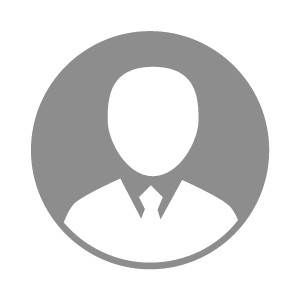 电    话电    话下载后可见下载后可见毕业院校湖南文理学院邮    箱邮    箱下载后可见下载后可见学    历本科住    址住    址湖南湖南期望月薪5000-10000求职意向求职意向配合料销售员,猪病技术员配合料销售员,猪病技术员配合料销售员,猪病技术员配合料销售员,猪病技术员期望地区期望地区广东省/深圳市|广东省/广州市|湖南省/长沙市广东省/深圳市|广东省/广州市|湖南省/长沙市广东省/深圳市|广东省/广州市|湖南省/长沙市广东省/深圳市|广东省/广州市|湖南省/长沙市教育经历教育经历就读学校：湖南文理学院                                  就读学校：湖南文理学院                                  就读学校：湖南文理学院                                  就读学校：湖南文理学院                                  就读学校：湖南文理学院                                  就读学校：湖南文理学院                                  就读学校：湖南文理学院                                  工作经历工作经历工作单位：正大岳阳有限公司 工作单位：正大岳阳有限公司 工作单位：正大岳阳有限公司 工作单位：正大岳阳有限公司 工作单位：正大岳阳有限公司 工作单位：正大岳阳有限公司 工作单位：正大岳阳有限公司 自我评价自我评价其他特长其他特长